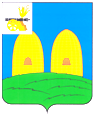 КОМИТЕТ  ОБРАЗОВАНИЯАДМИНИСТРАЦИИ МУНИЦИПАЛЬНОГО ОБРАЗОВАНИЯ«РОСЛАВЛЬСКИЙ РАЙОН» СМОЛЕНСКОЙ ОБЛАСТИП Р И К А Зот 28.03.2019   № 82О проведении районного экологического праздника«День птиц»В целях привлечения учащихся муниципальных бюджетных образовательных учреждений к изучению и охране родной природы, активизации внешкольной работы по экологическому обучению и воспитанию в рамках Всероссийского Дня птицп р и к а з ы в а ю:Провести районный экологический праздник «День птиц» 5 апреля 2019 года.Утвердить:Положение о проведении районного экологического праздника «День птиц» (приложение № 1).Смету расходов на проведение районного экологического праздника «День птиц» (приложение № 2).Руководителям муниципальных бюджетных образовательных учреждений обеспечить участие учащихся в районном экологическом празднике «День птиц».МКУ ЦБО (Шкокорева Л.Н.) обеспечить финансирование районного экологического праздника «День птиц» согласно утвержденной смете расходов за счёт средств МБУДО «СЮН». Ответственность за организацию и проведение районного экологического праздника «День птиц» возложить на и. о. директора МБУДО «СЮН» Кабалову Т.М.           6. Контроль за исполнением настоящего приказа возложить на начальника отдела развития образования и муниципального контроля Рославльского комитета образования Тимофееву С.С.Председатель Комитета                                                                         Н.Н. Гращенко                                                                                                     Приложение № 1                            к приказу Рославльского                       комитета образования                                 от 28.03.2019 № 82П О Л О Ж Е Н И Ео проведении районного экологического праздника «День птиц» Общие положенияРайонный экологический праздник «День птиц» (далее – Праздник) проводится в рамках Всероссийского Дня птиц, в целях привлечения учащихся муниципальных бюджетных образовательных учреждений к изучению и охране родной природы, активизации внешкольной работы по экологическому обучению и воспитанию.Участники праздника: учащиеся муниципальных бюджетных образовательных учреждений муниципального образования «Рославльский район» Смоленской области (не более 10 учащихся от одного учреждения), учащиеся МБУДО «СЮН», гости.Время и место проведения Экологический праздник проводится 5 апреля 2019 года в 14.00 на базе центральной районной библиотеки имени Н.И. Рыленкова.Программа  праздника:1. Встреча гостей и участников Праздника.Знакомство с выставкой книг.Открытие Праздника.Викторина «Крылатая компания».Выступления юннатов.Конкурсы.Подведение итогов.Награждение победителейПобедители конкурсов и викторин награждаются сувенирами.